Lp.Nr inwentarzaAutor
Tytuł — tom — rocznikRok wydania
Wydawca1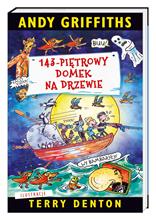 6794 Griffiths, Andy
143-piętrowy domek na drzewie / copyright 2022.
Nasza Księgarnia, 2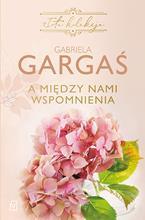 6795 Gargaś, Gabriela
A między nami wspomnienia / copyright 2022.
Czwarta Strona, 3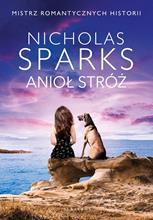 6796 Sparks, Nicholas
Anioł stróż / 2022.
Albatros, 4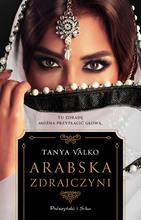 6797 Valko, Tanya
Arabska zdrajczyni / 2022.
Prószyński i S-ka - Prószyński Media, 5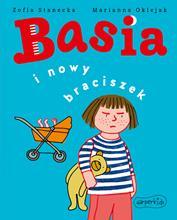 6798 Stanecka, Zofia
Basia i nowy braciszek / 2021.
Harper Kids- HarperCollins Polska, 6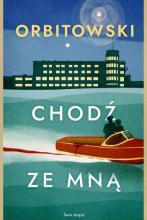 6799 Orbitowski, Łukasz
Chodź ze mną / 2022.
Świat Książki Wydawnictwo, 7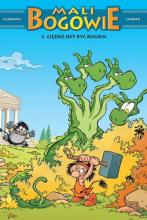 6800 Cazenove, Christophe
Ciężko jest być bogiem / copyright 2022.
Story House Egmont, 8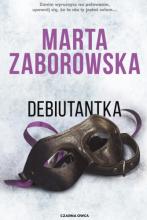 6801 Zaborowska, Marta
Debiutantka / 2022.
Czarna Owca, 9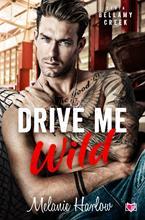 6802 Harlow, Melanie
Drive me wild / 2022.
Niegrzeczne Książki, 10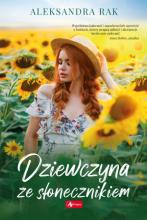 6803 Rak, Aleksandra
Dziewczyna ze słonecznikiem / © copyright 2022.
Wydawnictwo Dragon, 11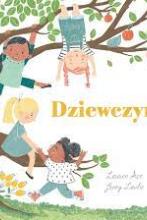 6804 Ace, Lauren
Dziewczyny / 2022.
Wilga - Grupa Wydawnicza Foksal, 12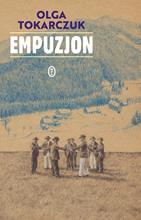 6805 Tokarczuk, Olga
Empuzjon : 2022.
Wydawnictwo Literackie, 13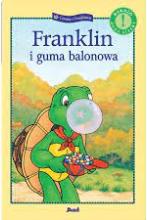 6806 Ardiel, Bob
Franklin i guma balonowa / 2021.
Debit, 14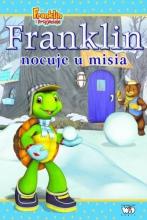 6807 Franklin nocuje u misia / 2022.
Debit, 15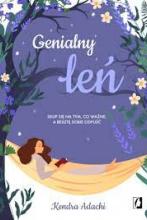 6808 Adachi, Kendra
Genialny leń : copyright 2022.
Wydawnictwo Kobiece Łukasz Kierus, 16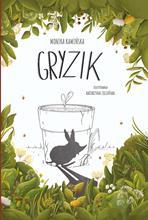 6809 Kamińska, Monika
Gryzik / [2022].
Wydawnictwo Dalej, 17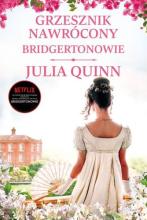 6810 Quinn, Julia
Grzesznik nawrócony / copyright 2022.
Zysk i S-ka Wydawnictwo, 18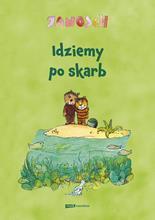 6811 Janosch
Idziemy po skarb : 2022.
Znak Emotikon, 19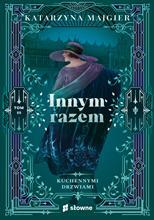 6812 Majgier, Katarzyna
Innym razem / copyright 2022.
Słowne, 20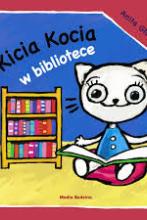 6813 Głowińska, Anita
Kicia Kocia w bibliotece / 2019.
Media Rodzina, 21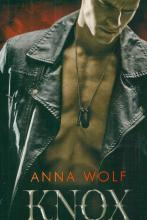 6814 Wolf, Anna
Knox / 2022.
Akurat, 22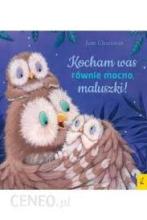 6815 Chapman, Jane
Kocham was równie mocno, maluszki! / 2022.
Wilga, 23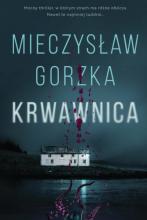 6816 Gorzka, Mieczysław
Krwawnica / copyright 2022.
Skarpa Warszawska, 24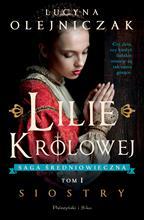 6817 Olejniczak, Lucyna
Siostry / 2022.
Prószyński i S-ka, 25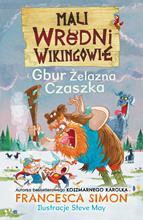 6818 Simon, Francesca
Mali wredni wikingowie i Gbur Żelazna Czaszka / 2022.
Znak Emotikon, 26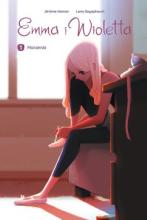 6819 Hamon, Jerome
Marzenia / © 2022.
Wydawnictwo Story House Egmont sp. z o.o., 27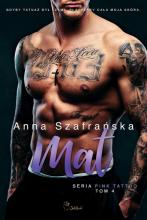 6820 Szafrańska, Anna
Mat / 2022.
JakBook, 28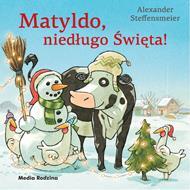 6821 Steffensmeier, Alexander
Matyldo, niedługo święta / 2021.
Media Rodzina, 29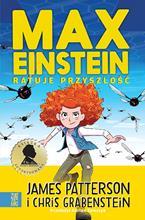 6822 Patterson, James
Max Einstein ratuje przyszłość / copyright 2022.
Zygzaki - Grupa Wydawnictwa Poznańskiego, 30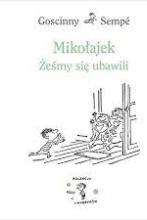 6823 Mikołajek : 2021.
Znak emotikon, 31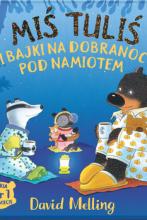 6824 Melling, David
Miś Tuliś i bajki na dobranoc pod namiotem / 2022.
Amber, 32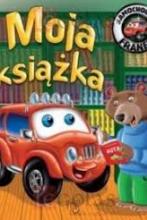 6825 Wójcik, Elżbieta
Moja książka / copyright 2022.
Wydawnictwo SBM, 33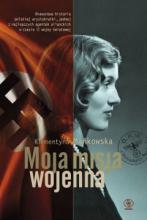 6826 Mańkowska, Klementyna
Moja misja wojenna : 2022.
Dom Wydawniczy Rebis, 34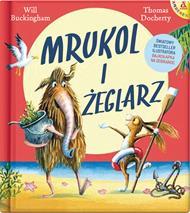 6827 Buckingham, Will
Mrukol i Żeglarz / 2022.
Wydawnictwo Amber, 35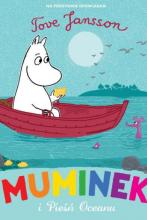 6828 Muminek i Pieśń Oceanu / 2022.
HarperCollins Polska sp. z o.o., 36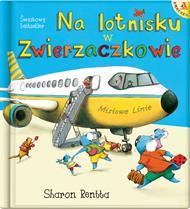 6829 Rentta, Sharon
Na lotnisku w Zwierzaczkowie / 2022.
Wydawnictwo Amber, 37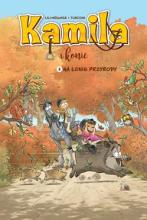 6830 Mésange, Lili
Na łonie przyrody / © 2021.
Story House Egmont sp. z o.o., 38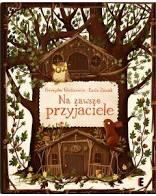 6831 Wechterowicz, Przemysław
Na zawsze przyjaciele / 2021.
Wydawnictwo Ezop, 39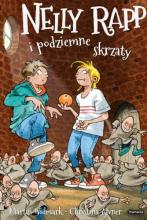 6832 Widmark, Martin
Nelly Rapp i podziemne skrzaty / 2022.
Mamania, 40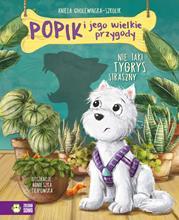 6833 Cholewińska-Szkolik, Aniela
Nie taki tygrys straszny / copyright 2022.
Wydawnictwo Zielona Sowa, 41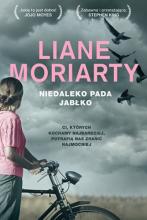 6834 Moriarty, Liane
Niedaleko pada jabłko / 2022.
Znak Litera Nowa, 42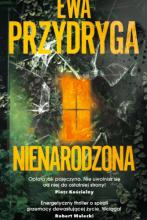 6835 Przydryga, Ewa
Nienarodzona / 2022.
Muza, 43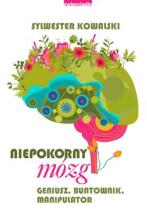 6836 Kowalski, Sylwester
Niepokorny mózg : copyright 2022.
Zwierciadło, 44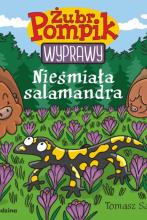 6837 Samojlik, Tomasz
Nieśmiała salamandra / copyright 2022.
Media Rodzina, 45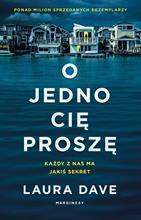 6838 Dave, Laura
O jedno cię proszę / 2022.
Wydawnictwo Marginesy, 46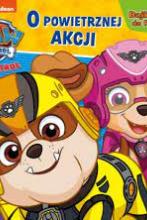 6839 O powietrznej akcji / [2022].
Media Service Zawada Sp. z o.o., 47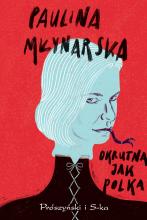 6840 Młynarska, Paulina
Okrutna jak Polka / 2022.
Prószyński i S-ka - Prószyński Media, 48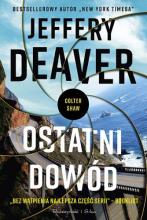 6841 Deaver, Jeffery
Ostatni dowód / 2022.
Prószyński i S-ka, 49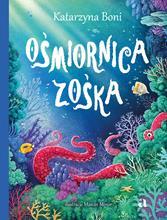 6842 Boni, Katarzyna
Ośmiornica Zośka / 2022.
Wydawnictwo Agora dla dzieci, 50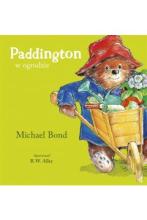 6843 Bond, Michael
Paddington w ogrodzie / 2022.
Znak Emotikon, 51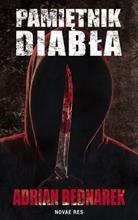 6844 Bednarek, Adrian
Pamiętnik diabła / copyright 2017.
Novae Res, 52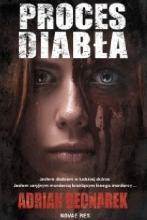 6845 Bednarek, Adrian
Proces diabła / copyright 2018.
Novae Res, 53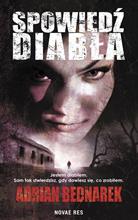 6846 Bednarek, Adrian
Spowiedź diabła / copyright 2017.
Wydawnictwo Novae Res, 54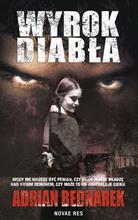 6847 Bednarek, Adrian
Wyrok diabła / copyright 2018.
Novae Res, 55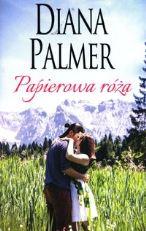 6848 Palmer, Diana
Papierowa róża / © 2021.
HarperCollins Polska sp. z o.o., 56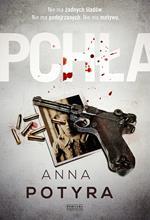 6849 Potyra, Anna
Pchła / [copyright 2019].
Zysk i S-ka Wydawnictwo, 57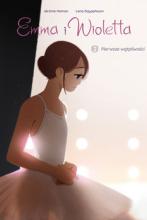 6850 Hamon, Jerome
Pierwsze wątpliwości / copyright 2022.
Story House Egmont, 58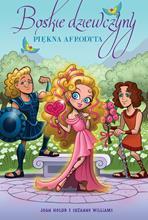 6851 Piękna Afrodyta / copyright 2022.
Wydawnictwo Tandem, 59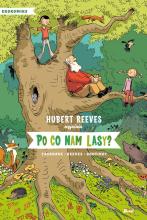 6852 Po co nam lasy? / 2022.
Debit, 60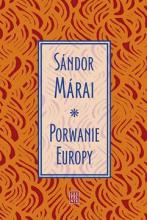 6853 Márai, Sándor
Porwanie Europy / 2022.
Spółdzielnia Wydawnicza Czytelnik, 61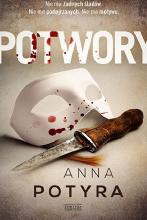 6854 Potyra, Anna
Potwory / copyright 2020.
Zysk i S-ka Wydawnictwo, 62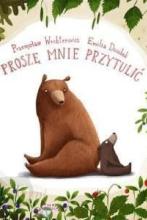 6855 Wechterowicz, Przemysław
Proszę mnie przytulić / 2022.
Wydawnictwo Ezop, 63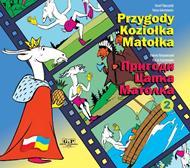 6856 Makuszyński, Kornel
Przygody Koziołka Matołka = [2022].
Oficyna Wydawnicza G&P, 64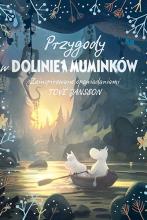 6857 Li, Amanda
Przygody w Dolinie Muminków / 2021.
Znak emotikon, 65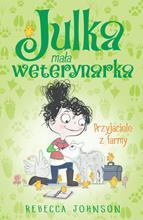 6858 Johnson, Rebecca
Przyjaciele z farmy / copyright 2022.
Wydawnictwo Tandem, 66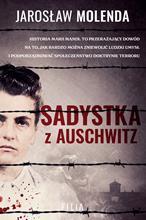 6859 Molenda, Jarosław
Sadystka z Auschwitz / 2022.
Filia, 67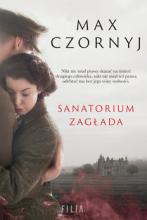 6860 Czornyj, Maksymilian
Sanatorium Zagłada / 2021.
Filia, 68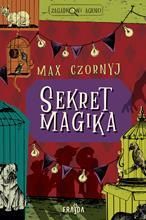 6861 Czornyj, Maksymilian
Sekret magika / 2022.
Frajda - Filia, 69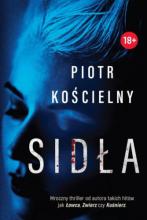 6862 Kościelny, Piotr
Sidła / 2022.
Skarpa Warszawska, 70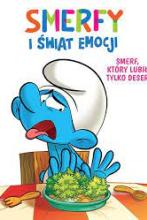 6863 Smerf, który lubił tylko deser / © 2021.
Wydawnictwo Egmont Polska Sp. z o.o., 71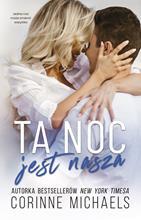 6864 Michaels, Corinne
Ta noc jest nasza / 2022.
Muza Warszawskie Wydawnictwo Literackie, 72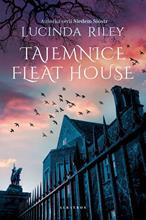 6865 Riley, Lucinda
Tajemnice Fleat House / 2022.
Wydawnictwo Albatros Andrzej Kuryłowicz, 73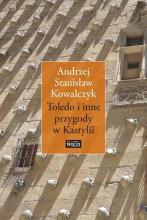 6866 Kowalczyk, Andrzej Stanisław
Toledo i inne przygody w Kastylii / 2021.
Biblioteka "Więzi", 74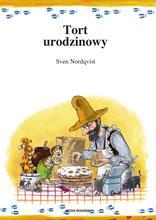 6867 Nordqvist, Sven
Tort urodzinowy / [2022].
Media Rodzina, 75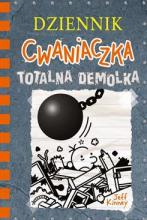 6868 Kinney, Jeff
Totalna demolka / 2022.
Nasza Księgarnia, 76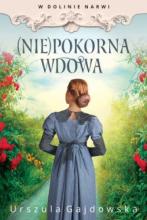 6869 Gajdowska, Urszula
(Nie)pokorna wdowa / 2022.
Szara Godzina, 77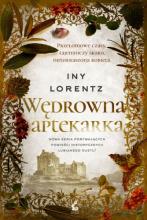 6870 Lorentz, Iny
Wędrowna aptekarka / 2022.
Wydawnictwo Sonia Draga, 78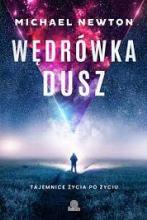 6871 Newton, Michael
Wędrówka dusz / 2022.
Illuminatio, 79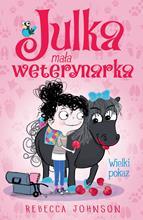 6872 Johnson, Rebecca
Wielki pokaz / copyright 2022.
Wydawnictwo Tandem, 80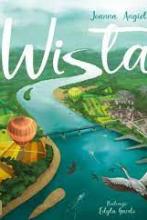 6873 Angiel, Joanna
Wisła / 2022.
Zielona Sowa, 81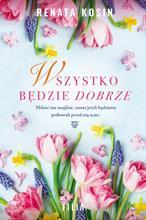 6874 Kosin, Renata
Wszystko będzie dobrze / 2022.
Wydawnictwo Filia, 82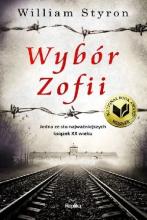 6875 Styron, William
Wybór Zofii / copyright 2022.
Replika, 83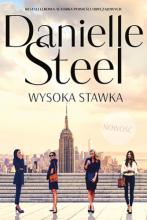 6876 Steel, Danielle
Wysoka stawka / 2022.
Między Słowami, 84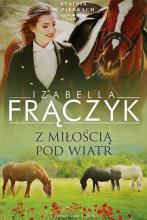 6877 Frączyk, Izabella
Z miłością pod wiatr / 2022.
Prószyński Media, 85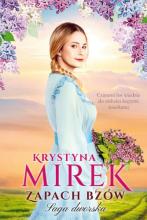 6878 Mirek, Krystyna
Zapach bzów / 2022.
Zwierciadło, 86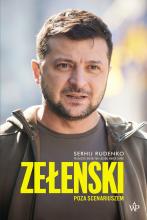 6879 Rudenko, Serhij
Zełenski : poza scenariuszem / copyright © 2022.
Wydawnictwo Poznańskie, 87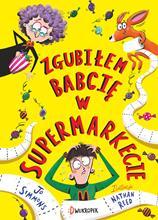 6880 Simmons, Jo
Zgubiłem babcię w supermarkecie / copyright 2022.
:Dwukropek, 88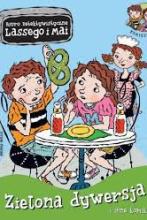 6881 Widmark, Martin
Zielona dywersja i inne komiksy / 2022.
Wydawnictwo Zakamarki, 89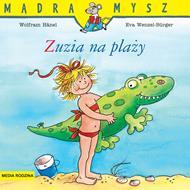 6882 Döring, Anna
Zuzia na plaży / 2021.
Media Rodzina, 90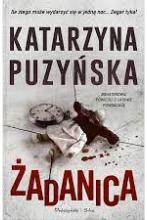 6883 Puzyńska, Katarzyna
Żadanica / 2022.
Prószyński i S-ka, 